Webinar Update Brustchirurgie mit CME-Punkten der Ärztekammer NiedersachenMittwoch, 15. Juli 202017:00 – 19:00 UhrSehr geehrte Kolleginnen und Kollegen,wir freuen uns Sie zum Webinar Update Brustchirurgie unserer Reihe „Update der Plastische-, Ästhetischen, Hand- und Wiederherstellungschirurgie“ der Medizinischen Hochschule Hannovereinladen zu dürfen. Unter Mitwirkung renommierter Brustchirurgen aus Deutschland und den USA findet diese Veranstaltung als Webinar statt. Die Teilnahme ist kostenlos.Zur direkten Teilnahme folgen Sie einfach folgendem Link:Jetzt am Webinar teilnehmenHinweis: Je nach Browser-Anbieter ist gegebenenfalls die Installation von Microsoft Teams erforderlich.Programm: Leitung: Univ. Prof. Dr. med. P. M. VogtOrganisation: OA Dr. med. Tobias Mett Prinzipien der erfolgreichen ästhetischen MammaaugmentationDr. med. Marian Mackowski, Medical One HamburgImplanatat-/ Expanderbasierte Rekonstruktion mit und ohne Matrix – was ist neu?Dr. med. Karl Breuing, Rhode Island Hospital / AmerikaRettungsoperationen in der Implantatchirurgie  - Der Weg zum EigengewebeOA Dr. T. Mett, MHHWir freuen uns Sie zu diesem neuen Format am Mittwoch, den 15.07.2020 begrüßen zu dürfen.Fortbildungspunkte sind bei der Ärztekammer Niedersachsen beantragt. Um sicherzugehen, dass Sie auch Fortbildungspunkte erhalten, bitten wir vorab um eine Registrierung unter Angabe des vollständigen Namens und der Fortbildungsnummer (EFN) unter LINK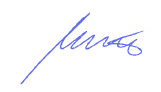 Mit den besten kollegialen Grüßen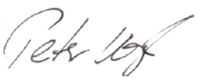 Prof. Dr. med. Peter M. Vogt 					 Dr. med. Tobias Mett